Ministério Público investiga atuação do Ongoing no paísElvira Lobato e Julio Wiziack Procurador apura suposto artifício para burlar restrição a estrangeiros em veículos de comunicaçãoAssociação de jornais acusa grupo português de controlar diário no Brasil mesmo tendo 29,9% do capital O MPF (Ministério Público Federal) de São Paulo abriu investigação sobre a atuação do grupo de mídia português Ongoing no Brasil.A suspeita é que o grupo tenha usado de artifício para burlar a Constituição, que proíbe o controle por estrangeiros de jornais, revistas e emissoras de rádio e televisão no país.O Ongoing entrou nesse mercado no final de 2009, com o lançamento do diário "Brasil Econômico". Em abril deste ano, comprou, por R$ 75 milhões, a empresa que publica os jornais "O Dia", "Meia Hora" e "Marca".O Ongoing tem dado seguidas indicações, em Portugal, de que comanda as publicações no Brasil e de que pretende ampliar sua presença em mídia no país.Executivos do grupo já anunciaram em Portugal a intenção de compra no Brasil de uma participação em uma emissora de televisão, o lançamento de um canal pago com conteúdo econômico e de um jornal em Brasília.A Folha apurou que o grupo já fechou contrato com o "Jornal Alô Brasília" e pagará R$ 15 milhões por uma participação de 49%. O proprietário do jornal, Helio Queiroz não negou. "Tenho compromisso de confidencialidade. Não posso falar", disse.O procurador Márcio Schusterschitz Araújo iniciou a investigação a partir de representação da ANJ (Associação Nacional de Jornais), que aponta indícios de que o Ongoing estaria violando o limite de 30% de participação estrangeira em meios de comunicação permitido pela Constituição.A empresa Ejesa (Empresa Jornalística Econômico S.A.), que edita os jornais do grupo no Brasil, tem 70,1% de seu capital em nome da brasileira Maria Alexandra de Almeida Vasconcellos. Ela é mulher de Nuno Vasconcellos, presidente do Ongoing, que tem 29,9% da Ejesa.O procurador quer saber a origem dos recursos investidos nos jornais. A Ejesa informou ao MPF que Maria Alexandra é casada com separação de bens, situação que indicaria ser dela o capital integralizado na empresa.Filha de pais portugueses, ela deixou o Brasil para viver em Lisboa, aos 14 anos, quando os pais se divorciaram. O pai, José Carlos Sottomayor Negrão Mascarenhas, continuou no Rio de Janeiro, onde dirige uma empresa de locação e montagem de equipamentos para eventos.Para a ANJ, há indícios de que o Ongoing controle a linha editorial dos jornais no país. O registro do capital em nome da brasileira seria artifício para ocultar o mando dos estrangeiros.RESPALDO POLÍTICODurante duas semanas, a Folha rastreou a movimentação do Ongoing. As informações fornecidas por empresários, executivos e políticos no Brasil e em Portugal sugerem que o grupo foi estimulado por membros do PT a implantar no país uma rede de comunicação alinhada com o governo que diminuísse o poder dos grandes grupos privados.O principal interlocutor do grupo com o governo é o ex-ministro e ex-deputado federal (cassado no escândalo do mensalão) José Dirceu, colunista do "Brasil Econômico". A namorada dele, Evanise Santos, é diretora de marketing institucional da Ejesa.Ainda segundo a Folha apurou, o Ongoing usa serviços do escritório de consultoria de Brasília -JC&S Brasil Consultores- para ajudá-lo a buscar recursos para financiar seus projetos. Entre os alvos estão fundos de pensão estatais. O responsável pelo escritório, Júlio Silva, seria da confiança de José Dirceu.APETITE EMPRESARIALNo plano de mídia do grupo, a aquisição ou participação em uma emissora de TV é fundamental. Segundo a Folha apurou, o Ongoing tenta comprar os 29%, de Marcelo Carvalho na RedeTV!. O valor inicial seria US$ 300 milhões. Não houve avanço e o grupo prepara uma oferta de valor mais baixo.O acionista da RedeTV! diz que "não tem negociação com Ongoing nem com undergoing (sic)" e que por essa cifra ele "nem pisca".Enquanto negocia com a RedeTV!, o Ongoing também tenta convencer a Bandeirantes a fazer coproduções ou terceirizar parte de sua produção para o grupo.O apetite por novos negócios levou o Ongoing a contratar Carmelo Furci - ex-executivo da Telecom Italia - e a Angra Partners. Ambos ficaram pouco tempo. Furci deixou a presidência do Ongoing em outubro e se recusou a falar da experiência.Em julho, o grupo registrou o Ongoing Infraestrutura, que atuará na construção de estradas, ferrovias, aeroportos e que estuda uma participação no trem-bala.Em outubro, foi criada a OnCasas, que fornecerá casas pré-fabricadas ao Minha Casa, Minha Vida. Antes de abrir a empresa, executivos do Ongoing estiveram com o ministro das Cidades, Márcio Fortes, para vender a ideia."Cumprimos integralmente a legislação", afirma empresaElvira Lobato e Julio WiziackO Ongoing afirma que não existe nenhuma ligação com o governo brasileiro ou com partidos políticos. "Somos um grupo independente", disse a empresa em resposta enviada por e-mail às perguntas da Folha.A companhia alega que "cumpre integralmente a legislação brasileira como, certamente, fazem todos os grandes grupos de mídia que atuam nesse mercado".O grupo informou ainda que tem mais de 200 milhões em capital próprio, ativos de mais de 1,4 bilhão e endividamento bancário que não ultrapassa 600 milhões. Por razões estratégicas, o Ongoing não revelou resultados operacionais e investimentos futuros. A Ejesa negou a compra de 49% do "Jornal Alô Brasília".O grupo confirmou que o canal de conteúdo econômico existente em Portugal pode ser uma área de investimento atraente para o grupo no Brasil e reforçou interesse na área da habitação social por meio da OnCasas.Sobre a atuação do ex-deputado cassado José Dirceu, o Ongoing informa que não há relação. "Ele é apenas um dos colunistas do "Brasil Econômico.'" A empresa negou a existência de contrato no Brasil ou Portugal com a JC&S Brasil Consultores, pertencente a Júlio Silva, que seria da confiança de Dirceu.A empresa não explicou por que comtratou Evanise Santos, namorada de Dirceu, como diretora de marketing institucional da Ejesa. Consultada, Santos disse que foi funcionária do cerimonial do governo FHC e que foi contratada por sua experiência.O Ongoing defendeu a contratação do deputado português Agostinho Branquinho com base em sua competência anterior à atuação como político.Dirceu disse que não tem nenhuma relação profissional com o Ongoing e que tampouco faz intermediação de contatos com o governo.GRUPO DE MÍDIAQuestionado sobre a acusação de que o PT e o governo Lula estimularam a vinda do Ongoing para criar um grupo de mídia em contraposição à grande imprensa nacional, Dirceu respondeu dizendo que a pergunta estava "prejudicada pelas duas primeiras respostas" [de que não trabalha para o Ongoing e de que não faz intermediação de contatos com o governo]. Usou a mesma resposta à pergunta sobre o suposto controle português na Ejesa.Por telefone, José Sottomayor Negrão Mascarenhas, pai de Maria Alexandra, dona de 70% da Ejesa, considerou "ridícula" a acusação de que o dinheiro investido na empresa seria do Ongoing, pertencente ao seu genro.Por e-mail, Mascarenhas, diretor da OnCasas, ressaltou que tanto a Ejesa quanto o Ongoing "têm meios de contato oficial".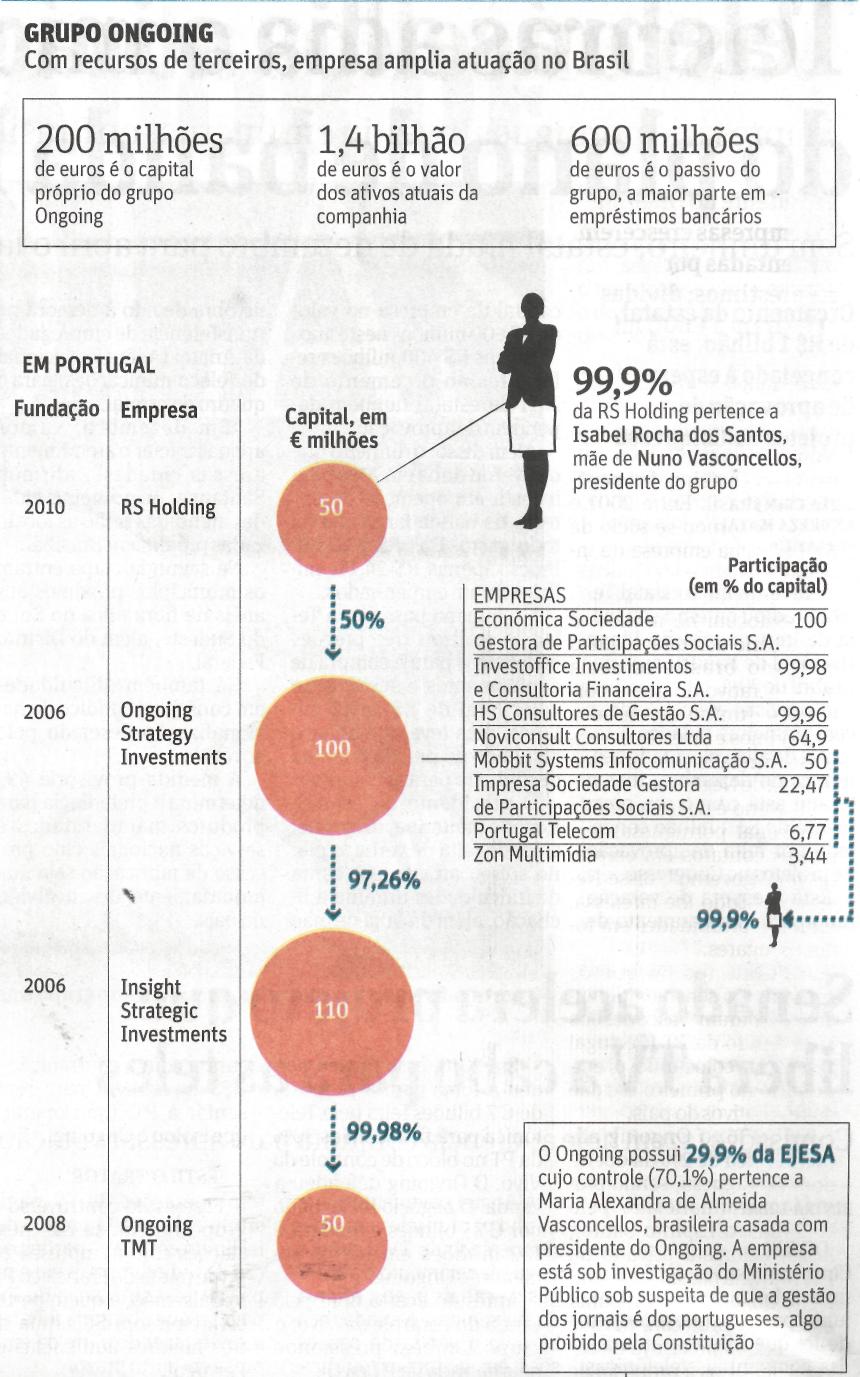 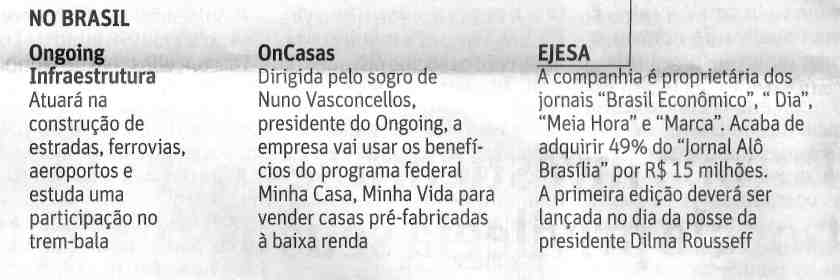 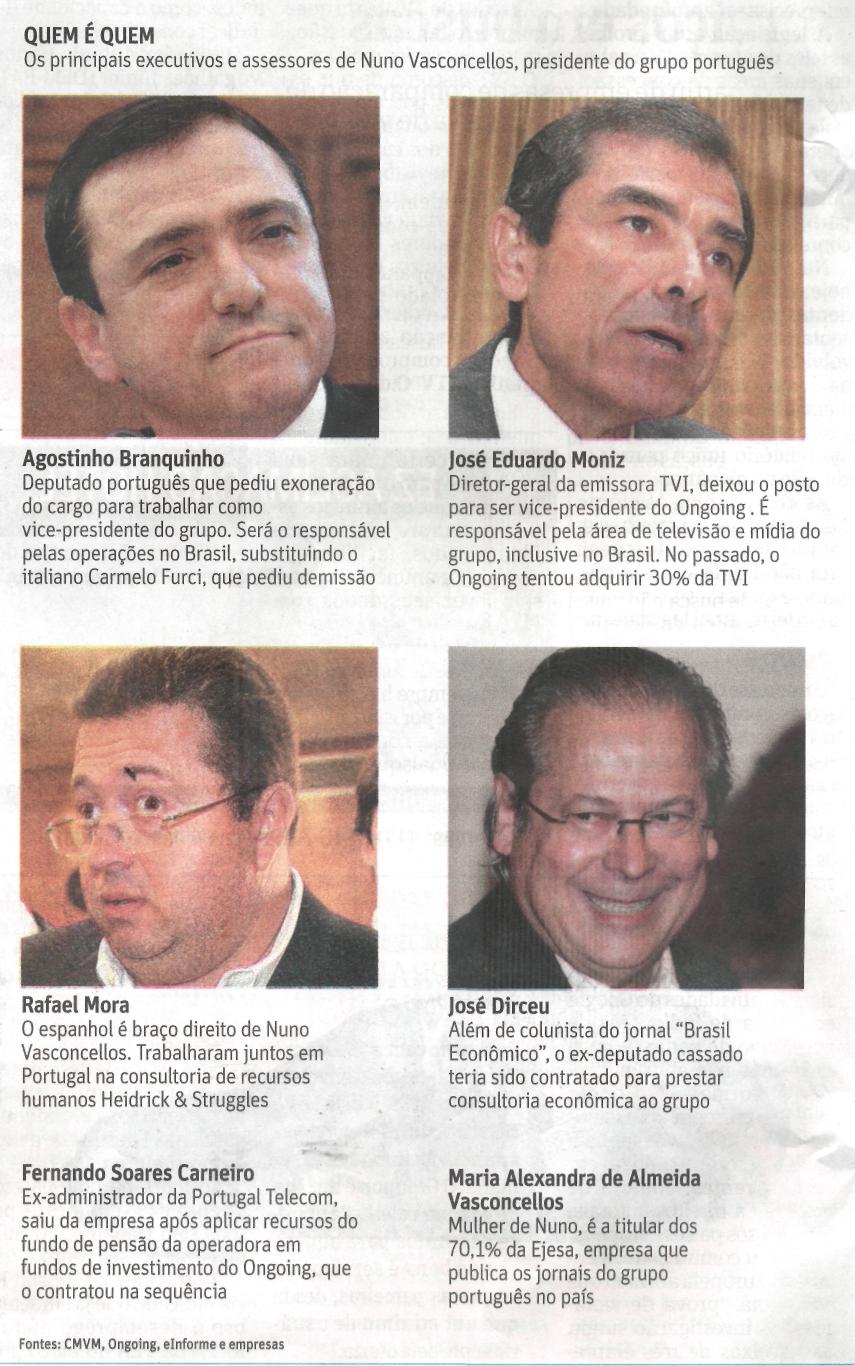 Fonte: Folha de S.Paulo, São Paulo, 1 dez. 2010, Mercado, p. B8.